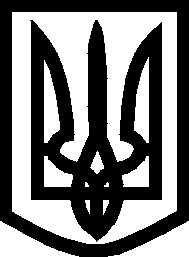 УКРАЇНА ВИКОНАВЧИЙ КОМІТЕТМЕЛІТОПОЛЬСЬКОЇ  МІСЬКОЇ  РАДИЗапорізької областіР І Ш Е Н Н Я  05.11.2020                                                                             	№ 208/2Про прийняття на квартирний обліквнутрішньо переміщених осібКеруючись Законом України «Про місцеве самоврядування в України, відповідно до Закону України «Про забезпечення прав і свобод внутрішньо переміщених осіб», відповідно до постанови Кабінету Міністрів України 
від 31.03.2004 № 422 (зі змінами), з метою впорядкування питання визначення правових, організаційних та соціальних засад щодо забезпечення конституційних прав соціально незахищених верств населення м. Мелітополя на отримання житла виконавчий комітет Мелітопольської міської ради Запорізької областіВ И Р І Ш И В:	1. Прийняти на квартирний облік внутрішньо переміщених осіб, для отримання житла з фонду тимчасового проживання:	Самойлову Ларису Георгіївну, (…) року народження, складом сім’ї (…). Зареєстрована: (…).	Щербань Ніну Василівну, (…) року народження, складом сім’ї (…). Зареєстрована: (…).Трубнікову Олену Юріївну,  (…) року народження, складом сім’ї (…). Зареєстрована: (…).	2. Контроль за виконанням цього рішення покласти на першого заступника міського голови з питань діяльності виконавчих органів ради Рудакову І.Секретар Мелітопольської міської ради				Роман РОМАНОВПерший заступник міського голови з питань діяльності виконавчих органів ради 					Ірина РУДАКОВА(…) – текст, який містить конфіденційну інформацію про фізичну особу